Publicado en Monterrey, N.L. el 02/10/2019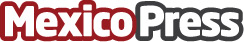 Visualizan especialistas la industria del futuro durante Congreso en la UDEMLa décima edición del Congreso de Arte Arquitectura y Diseño, concluye con una serie de conferencias en donde especialistas de esta disciplinas cuentan su experiencia de cara a las nuevas demandas del mercadoDatos de contacto:Guadalupe Carranza+52 (81) 8215-1000 ENota de prensa publicada en: https://www.mexicopress.com.mx/visualizan-especialistas-la-industria-del Categorías: Internacional Nacional Moda Artes Visuales Automovilismo Nuevo León Industria Automotriz Otras Industrias Arquitectura http://www.mexicopress.com.mx